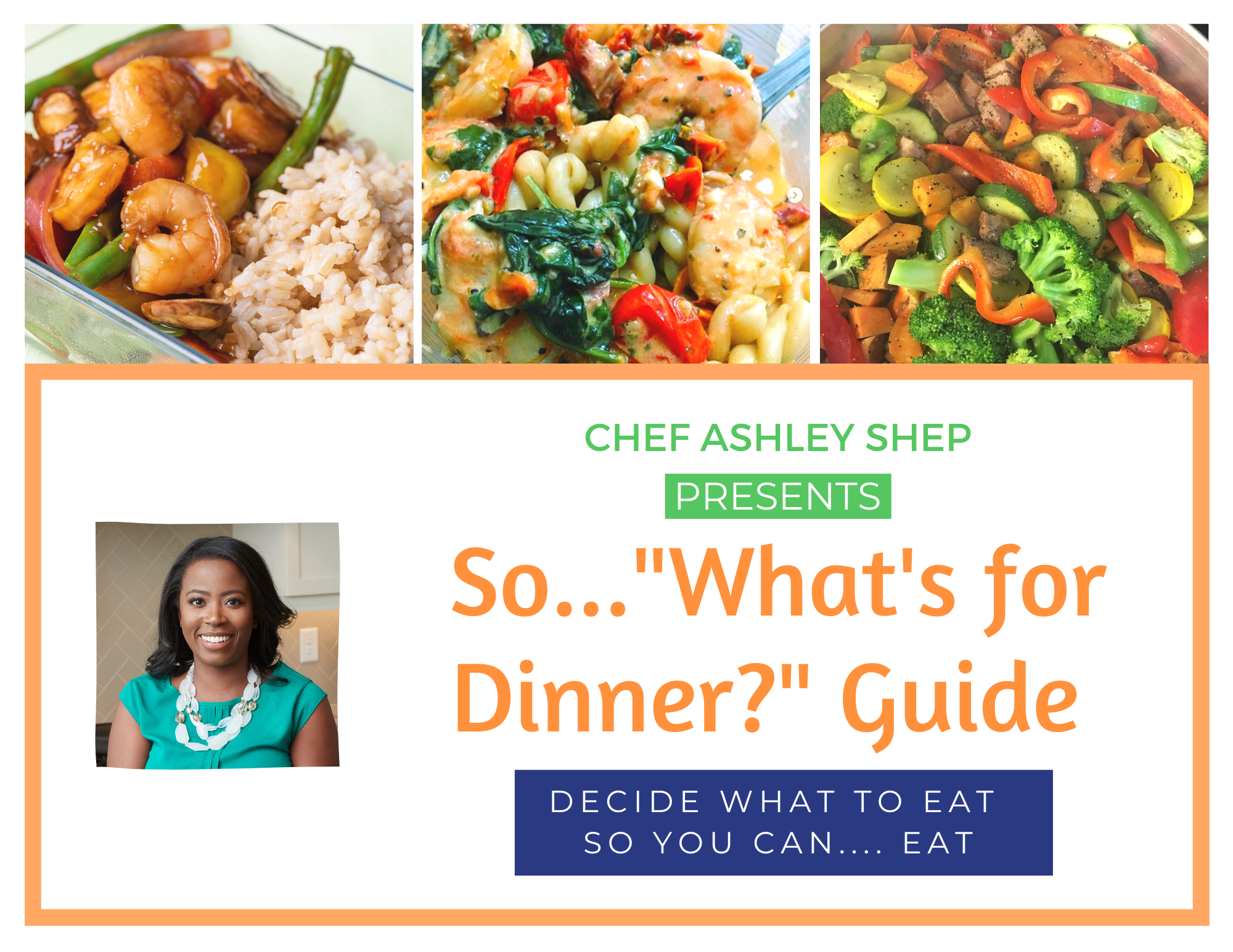 How To Use This Guide (Note: The titles on this page are color coded to match the next page.)What’s on the Calendar? Determine which nights of the week are best for you to cook. (Ex. Sundays, Tuesdays, Thursdays). If it’s easier to use your phone or digital calendar, feel free to use that, but follow the same steps. To do this, type or write the following events in the calendar. Your scheduleYour family’s scheduleWhen you have the most energyWhen your tv shows come on (Hey, those are important too.) *Be sure to include appointments or events that you will arrive home too late to get home to get dinner finished in a reasonable time. Remember if you’re not having to go grocery shopping or stressing about what your family will eat, you will have a little more time on your hands. What’s already working? Use your family favorites as filler meals throughout the week or month. Does your family love Taco Tuesday or Mac & Cheese Mondays? Don’t give it up! Adding in meals that are already familiar to you and don’t require a lot of thought will make this process a lot easier and decrease the amount of leftovers. What needs to be done to be ready to cook? Look at where you placed meals and Maybe you need to defrost the chicken (if you don’t have an Instant Pot). Or let’s let that salmon marinate. Mark these items in your planner or in your calendar on your phone to make sure they get done. Marinate MeatsChop Veggies Defrost ItemsAdd Crockpot Meals Before Bed or Before WorkWhat days are blank? These days will be where you prepare your meals! The days don’t have to be entirely empty for you to be able to squeeze a meal in there. Note, this is just a plan and plans change. BUT it’s better to have options ready so you don’t end up heading through that drive thru multiple nights a week. Decide which nights you’ll cook what meal Will you want leftovers? When will you most likely go out to eat/do pick up?Tip: When you finish one month, don’t  completely erase the calendar. Keep events that stay the same every month in place and leave the meals that your family enjoyed the most. Both of these steps will give you less days to fill in and less to think about!Month: ____SAMPLE MONTH FILLED IN_________________________________Month: _____________________________________ (Sunday Start Date)Month: _____________________________________ (Monday Start Date)Week of ___________________________________Week of ___________________________________Week of ___________________________________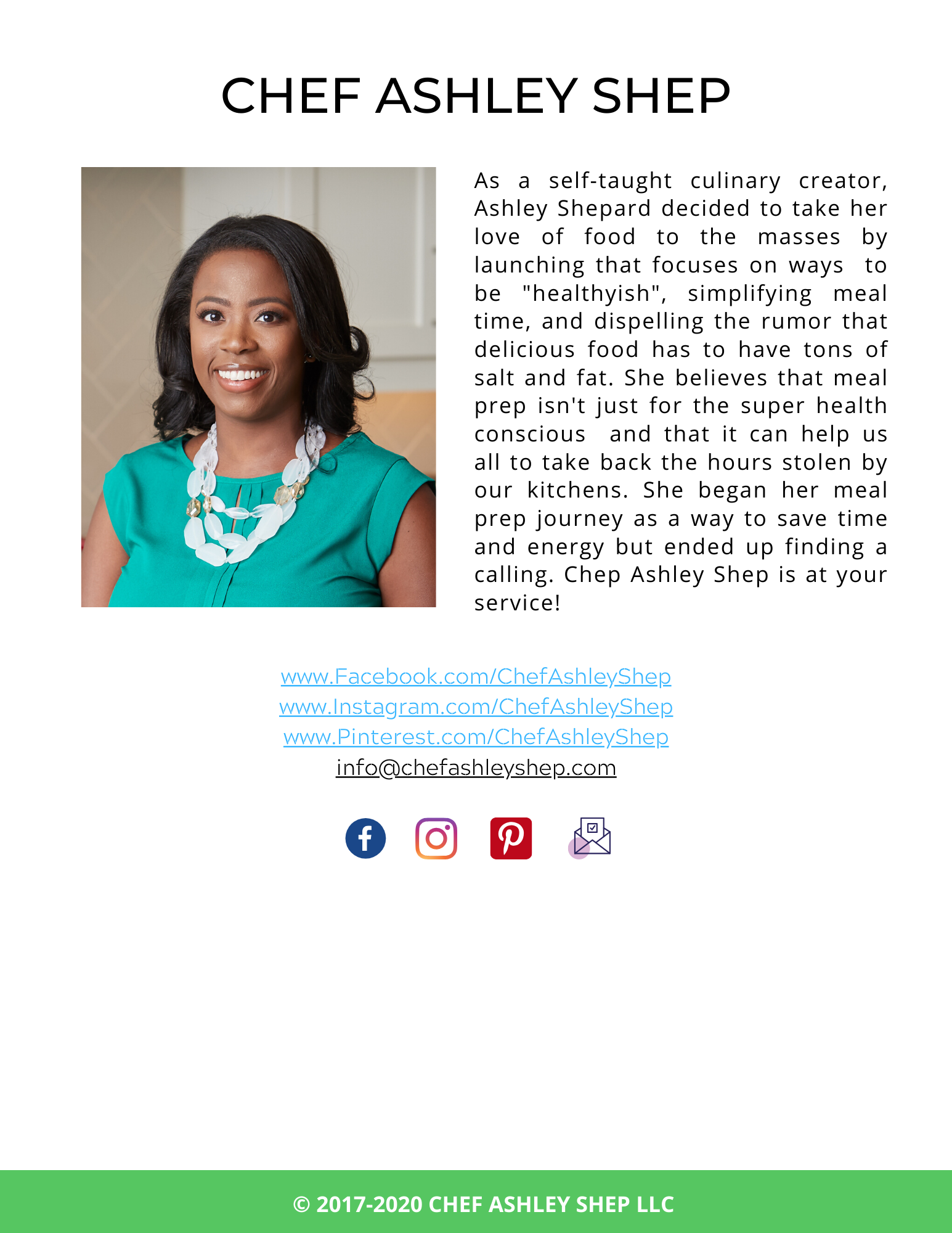 www.Facebook.com/ChefAshleyShepwww.Instagram.com/ChefAshleyShepwww.Pinterest.com/ChefAshleyShepinfo@chefashleyshep.com© 2017-2020 Chef Ashley Shep LLCSundayMondayTuesdayWednesdayThursdayFridaySaturday1 Meal #1: Chicken & Steak Fajitas 2 Mom’s Mental Break: Eating Out3 Meal #2: Family Favorite Choice 14Meal #3: Italian Style Stuffed Bell Peppers5Kitchen Closed: Eating Out 6 Groceries arrive 2pm-4pm7Meal #1: Mozzarella Stuffed Meatballs + Gemelli Pasta + Green Beans8Soccer Practice: Leftovers9Meal #2: Family Favorite Choice 210 Karate: Leftovers Marinate chicken in fridge (up to 24 hrs)11Meal #3: Greek Chicken Pitas12Kitchen Closed: Eating Out 13Groceries arrive 2pm-4pmAdd Chili ingredients to crockpot before 14Meal #1: Crockpot Southwest Chicken Chili + Cornbread15Soccer Practice: Leftovers16Meal #2:Italian Pork Loin & Veggies in Instant Pot 17 Karate: LeftoversMarinate Salmon (up to 24 hours)18Meal #3: Thai Sweet Chili Salmon + Sweet Potatoes + Broccoli19Kitchen Closed: Eating Out 20Eating Out: Soccer Tournament 21Meal #1: BBQ Sliders + Roasted Potatoes + Salad22Soccer Practice: Leftovers23Meal #2: Honey Ginger Chicken + Brown Rice + Peas24Karate: LeftoversMarinate meat in fridge25Meal #3: Burrito Bowls26Party at The Johnson’s House27Monthly Freezer Meal Prep28Meal #1: Asian Style Beef & Broccoli 29Mom’s Mental Break: Eating Out30Meal #2: Whatever You Like Salmon + Quinoa + Roasted Veggies31Karate: LeftoversSundayMondayTuesdayWednesdayThursdayFridaySaturdayMondayTuesdayWednesdayThursdayFridaySaturdaySundaySunday _____Monday _____Tuesday _____Wednesday _____Thursday _____Friday _____Saturday _____Note: Double check list of  ingredients needed on each dayNote: Double check list of  ingredients needed on next dayNote: Note: Marinate the chicken for tomorrow.Note:Note:Note: Groceries will arrive between 2-4pmMeal: Returning from Out of TownMeal: Honey Garlic Salmon + Brown Rice + PeasMeal: Mozzarella Stuffed Meatballs + Gemelli Pasta + Green BeansMeal: Leftovers→ Soccer Practice Meal: Greek Chicken PitasMeal: Family Dinner Night OutMeal: Date Night (kids with sitter)Ingredients Needed: Ingredients Needed:  SalmonHoneyGarlicGarlic Powder  Red Pepper Flakes PeasBrown RiceIngredients Needed:  Diced Tomatoes Pasta Ground TurkeyPesto SauceMozzarella Ingredients Needed: Ingredients Needed: Smoked PaprikaCorianderThyme Pita Bread Chicken ThighsSandwich Works (onions, olives, Romaine Lettuce, etc.)Ingredients Needed: Ingredients Needed: Sunday _____Monday _____Tuesday _____Wednesday _____Thursday _____Friday _____Saturday _____Note: Note:Note:Note: Note:Note:Note: Meal: Meal: Meal: Meal: Meal: Meal: Meal: Ingredients Needed: Ingredients Needed: Ingredients Needed: Ingredients Needed: Ingredients Needed: Ingredients Needed: Ingredients Needed: Monday _____Tuesday _____Wednesday _____Thursday _____Friday _____Saturday _____Sunday _____Note: Note:Note:Note: Note:Note:Note: Meal: Meal: Meal: Meal: Meal: Meal: Meal: Ingredients Needed: Ingredients Needed: Ingredients Needed: Ingredients Needed: Ingredients Needed: Ingredients Needed: Ingredients Needed: 